Министерство энергетики и промышленности Республики ТаджикистанМинистерство образования Республики ТаджикистанТехнологический университет ТаджикистанаСовместный таджикско – украинский факультетКафедра компьютерные системы и интернет-технологии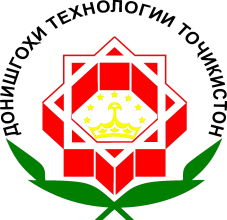 РАБОЧАЯ ПРОГРАММА(SYLLABUS)по дисциплине «Программирование и язык алгоритмов»для студентов специальности 1-40010102 – «Автоматизированные системы»Душанбе – 2012Силлабус (Syllabus, рабочая программа для студентов высших учебных заведений) составлен на основании Государственного образовательного стандарта высшего профессионального образования специальности 1-40010102 (220200) – Автоматизированные системы, утвержденного ректорами Технологического университета Таджикистана и Тернопольского национального технического университета имени Ивана Пулюля от 26 декабря 2008 года для совместного таджикско – украинского факультетаСиллабус рассмотрен на заседании кафедры Компьютерных систем и интернет-технологииПротокол № ___						от  ___________  2012 г.Заведующий кафедрой		______________  к.ф.м.н., доц. Сайдуллоева Р.Р.Силлабус одобрен Комитетом по рабочим учебным программам  совместного таджикско – украинского факультета: Протокол №  						от  ___________ 2012 г.Председатель комитета		______________  к.ф.м.н., дот. Юсупов М.Ч.Организация учебного процессаУчебный процесс состоит из аудиторных (лекций и практических занятий) и внеаудиторной работы студентов (самостоятельной работы студента, индивидуальных и групповых консультаций). Изучение курса проводится по следующему плану. На лекциях студентам читают лекции, в которых кратко излагается важнейший теоретический материал. На практических работах студентам предлагается решение практических задач, руководствуясь математическими методами и сведениями,  полученными на лекциях. Кроме того, студентам выдаются силлабус, конспекты лекций, методические указания к выполнению практических работ. Степень усвоения теоретического и практического материала проверяется контрольными работами, промежуточными экзаменами. Самостоятельная работа студентов проводится в виде подготовки конспектов по отдельным разделам курса и выполнения индивидуальной учебно-исследовательской работы.Методика проведения финального  экзаменаФинальный экзамен студент сдает письменно. Участие студента на финальном экзамене обязательно.  Итоговая оценка формируется на основе трех промежуточных контрольных оценок за посещение и работу на занятиях, выполнение и защиту практических, семестровых  и самостоятельных работ, а также сдачи финального экзамена. Для заметокВсего:2 кредитаКурс:2Лекции: 1 кредит   Семестр:4Практические:1 кредита   Экзамен:4ААААПолное название курсаПолное название курсаПолное название курсаПолное название курсаПолное название курсаПолное название курсаКод курсаКод курсаКод курсаААААПрограммирование и язык алгоритмовПрограммирование и язык алгоритмовПрограммирование и язык алгоритмовПрограммирование и язык алгоритмовПрограммирование и язык алгоритмовПрограммирование и язык алгоритмовЯзык преподаванияЯзык преподаванияЯзык преподаванияЯзык преподаванияЯзык преподаванияФорма итогового контроляПреподавателиПреподавателиПреподавателиПреподавателиКол-во кредитовКол-во кредитовКол-во кредитовЯзык преподаванияЯзык преподаванияЯзык преподаванияЯзык преподаванияЯзык преподаванияФорма итогового контроляЮсупов М.Ч -лекционные  и практические занятияЮсупов М.Ч -лекционные  и практические занятияЮсупов М.Ч -лекционные  и практические занятияЮсупов М.Ч -лекционные  и практические занятияКол-во кредитовКол-во кредитовКол-во кредитовРусскийРусскийРусскийРусскийРусскийЭкзамен222Тип курсаТип курсаТип курсаТип курсаТип курсаГод и семестр обучениявремя и место проведения занятийвремя и место проведения занятийвремя и место проведения занятийвремя и место проведения занятийвремя и место проведения занятийвремя и место проведения занятийвремя и место проведения занятийТип курсаТип курсаТип курсаТип курсаТип курсаГод и семестр обученияДень неделиВремяМестоВид занятияВид занятияВид занятияВид занятияОбязательныйОбязательныйОбязательныйОбязательныйОбязательныйГод – 2,Семестр –          4ОбязательныйОбязательныйОбязательныйОбязательныйОбязательныйГод – 2,Семестр –          4ОбязательныйОбязательныйОбязательныйОбязательныйОбязательныйГод – 2,Семестр –          4Согласно расписанию занятийСогласно расписанию занятийСогласно расписанию занятийСогласно расписанию занятийСогласно расписанию занятийСогласно расписанию занятийСогласно расписанию занятийББЦель и задачи курсаЦель и задачи курсаЦель и задачи курсаЦель и задачи курсаЦель и задачи курсаЦель и задачи курсаЦель и задачи курсаЦель и задачи курсаЦель и задачи курсаЦель: Закрепление знания студентов по объектно – ориентированному программированию по использованию стандартных структур данныхЦель: Закрепление знания студентов по объектно – ориентированному программированию по использованию стандартных структур данныхЦель: Закрепление знания студентов по объектно – ориентированному программированию по использованию стандартных структур данныхЦель: Закрепление знания студентов по объектно – ориентированному программированию по использованию стандартных структур данныхЦель: Закрепление знания студентов по объектно – ориентированному программированию по использованию стандартных структур данныхЦель: Закрепление знания студентов по объектно – ориентированному программированию по использованию стандартных структур данныхЦель: Закрепление знания студентов по объектно – ориентированному программированию по использованию стандартных структур данныхЦель: Закрепление знания студентов по объектно – ориентированному программированию по использованию стандартных структур данныхЦель: Закрепление знания студентов по объектно – ориентированному программированию по использованию стандартных структур данныхЦель: Закрепление знания студентов по объектно – ориентированному программированию по использованию стандартных структур данныхЦель: Закрепление знания студентов по объектно – ориентированному программированию по использованию стандартных структур данныхЗадача: Ознакомить  студентов с программированием массивов; обучить студентов программировать рекурсивных методов; ознакомить студентов с эффективными методами сортировки и поиска данных;обучить студентов программировать обработку строк; использовать файлы данных.Задача: Ознакомить  студентов с программированием массивов; обучить студентов программировать рекурсивных методов; ознакомить студентов с эффективными методами сортировки и поиска данных;обучить студентов программировать обработку строк; использовать файлы данных.Задача: Ознакомить  студентов с программированием массивов; обучить студентов программировать рекурсивных методов; ознакомить студентов с эффективными методами сортировки и поиска данных;обучить студентов программировать обработку строк; использовать файлы данных.Задача: Ознакомить  студентов с программированием массивов; обучить студентов программировать рекурсивных методов; ознакомить студентов с эффективными методами сортировки и поиска данных;обучить студентов программировать обработку строк; использовать файлы данных.Задача: Ознакомить  студентов с программированием массивов; обучить студентов программировать рекурсивных методов; ознакомить студентов с эффективными методами сортировки и поиска данных;обучить студентов программировать обработку строк; использовать файлы данных.Задача: Ознакомить  студентов с программированием массивов; обучить студентов программировать рекурсивных методов; ознакомить студентов с эффективными методами сортировки и поиска данных;обучить студентов программировать обработку строк; использовать файлы данных.Задача: Ознакомить  студентов с программированием массивов; обучить студентов программировать рекурсивных методов; ознакомить студентов с эффективными методами сортировки и поиска данных;обучить студентов программировать обработку строк; использовать файлы данных.Задача: Ознакомить  студентов с программированием массивов; обучить студентов программировать рекурсивных методов; ознакомить студентов с эффективными методами сортировки и поиска данных;обучить студентов программировать обработку строк; использовать файлы данных.Задача: Ознакомить  студентов с программированием массивов; обучить студентов программировать рекурсивных методов; ознакомить студентов с эффективными методами сортировки и поиска данных;обучить студентов программировать обработку строк; использовать файлы данных.Задача: Ознакомить  студентов с программированием массивов; обучить студентов программировать рекурсивных методов; ознакомить студентов с эффективными методами сортировки и поиска данных;обучить студентов программировать обработку строк; использовать файлы данных.Задача: Ознакомить  студентов с программированием массивов; обучить студентов программировать рекурсивных методов; ознакомить студентов с эффективными методами сортировки и поиска данных;обучить студентов программировать обработку строк; использовать файлы данных.ВНаправленность курса, пререквизиты, краткое описаниеНаправленность курса, пререквизиты, краткое описаниеНаправленность курса, пререквизиты, краткое описаниеНаправленность курса, пререквизиты, краткое описаниеНаправленность курса, пререквизиты, краткое описаниеНаправленность курса, пререквизиты, краткое описаниеНаправленность курса, пререквизиты, краткое описаниеНаправленность курса, пререквизиты, краткое описаниеНаправленность курса, пререквизиты, краткое описаниеНаправленность курса: Курс предназначен для студентов специальности 1-40010102 – «Автоматизированные системы». В результате изучения дисциплины студент должен знать основы языка программирования Basic;  уметь составлять алгоритм и программы стандартных структуры данныхНаправленность курса: Курс предназначен для студентов специальности 1-40010102 – «Автоматизированные системы». В результате изучения дисциплины студент должен знать основы языка программирования Basic;  уметь составлять алгоритм и программы стандартных структуры данныхНаправленность курса: Курс предназначен для студентов специальности 1-40010102 – «Автоматизированные системы». В результате изучения дисциплины студент должен знать основы языка программирования Basic;  уметь составлять алгоритм и программы стандартных структуры данныхНаправленность курса: Курс предназначен для студентов специальности 1-40010102 – «Автоматизированные системы». В результате изучения дисциплины студент должен знать основы языка программирования Basic;  уметь составлять алгоритм и программы стандартных структуры данныхНаправленность курса: Курс предназначен для студентов специальности 1-40010102 – «Автоматизированные системы». В результате изучения дисциплины студент должен знать основы языка программирования Basic;  уметь составлять алгоритм и программы стандартных структуры данныхНаправленность курса: Курс предназначен для студентов специальности 1-40010102 – «Автоматизированные системы». В результате изучения дисциплины студент должен знать основы языка программирования Basic;  уметь составлять алгоритм и программы стандартных структуры данныхНаправленность курса: Курс предназначен для студентов специальности 1-40010102 – «Автоматизированные системы». В результате изучения дисциплины студент должен знать основы языка программирования Basic;  уметь составлять алгоритм и программы стандартных структуры данныхНаправленность курса: Курс предназначен для студентов специальности 1-40010102 – «Автоматизированные системы». В результате изучения дисциплины студент должен знать основы языка программирования Basic;  уметь составлять алгоритм и программы стандартных структуры данныхНаправленность курса: Курс предназначен для студентов специальности 1-40010102 – «Автоматизированные системы». В результате изучения дисциплины студент должен знать основы языка программирования Basic;  уметь составлять алгоритм и программы стандартных структуры данныхНаправленность курса: Курс предназначен для студентов специальности 1-40010102 – «Автоматизированные системы». В результате изучения дисциплины студент должен знать основы языка программирования Basic;  уметь составлять алгоритм и программы стандартных структуры данныхПререквизиты (перечень других курсов, необходимых для освоения данного курса):Данная дисциплина является одним из разделов цикла программирования. Её изучение базируется на знаниях в области языка программирования MS Visual Basic, логического мышления, основных программных продуктов информационных технологий и элементарного использования персонального компьютера.Пререквизиты (перечень других курсов, необходимых для освоения данного курса):Данная дисциплина является одним из разделов цикла программирования. Её изучение базируется на знаниях в области языка программирования MS Visual Basic, логического мышления, основных программных продуктов информационных технологий и элементарного использования персонального компьютера.Пререквизиты (перечень других курсов, необходимых для освоения данного курса):Данная дисциплина является одним из разделов цикла программирования. Её изучение базируется на знаниях в области языка программирования MS Visual Basic, логического мышления, основных программных продуктов информационных технологий и элементарного использования персонального компьютера.Пререквизиты (перечень других курсов, необходимых для освоения данного курса):Данная дисциплина является одним из разделов цикла программирования. Её изучение базируется на знаниях в области языка программирования MS Visual Basic, логического мышления, основных программных продуктов информационных технологий и элементарного использования персонального компьютера.Пререквизиты (перечень других курсов, необходимых для освоения данного курса):Данная дисциплина является одним из разделов цикла программирования. Её изучение базируется на знаниях в области языка программирования MS Visual Basic, логического мышления, основных программных продуктов информационных технологий и элементарного использования персонального компьютера.Пререквизиты (перечень других курсов, необходимых для освоения данного курса):Данная дисциплина является одним из разделов цикла программирования. Её изучение базируется на знаниях в области языка программирования MS Visual Basic, логического мышления, основных программных продуктов информационных технологий и элементарного использования персонального компьютера.Пререквизиты (перечень других курсов, необходимых для освоения данного курса):Данная дисциплина является одним из разделов цикла программирования. Её изучение базируется на знаниях в области языка программирования MS Visual Basic, логического мышления, основных программных продуктов информационных технологий и элементарного использования персонального компьютера.Пререквизиты (перечень других курсов, необходимых для освоения данного курса):Данная дисциплина является одним из разделов цикла программирования. Её изучение базируется на знаниях в области языка программирования MS Visual Basic, логического мышления, основных программных продуктов информационных технологий и элементарного использования персонального компьютера.Пререквизиты (перечень других курсов, необходимых для освоения данного курса):Данная дисциплина является одним из разделов цикла программирования. Её изучение базируется на знаниях в области языка программирования MS Visual Basic, логического мышления, основных программных продуктов информационных технологий и элементарного использования персонального компьютера.Пререквизиты (перечень других курсов, необходимых для освоения данного курса):Данная дисциплина является одним из разделов цикла программирования. Её изучение базируется на знаниях в области языка программирования MS Visual Basic, логического мышления, основных программных продуктов информационных технологий и элементарного использования персонального компьютера.Краткое описание курса: данный курс является обязательной и  рассчитан на 4-й семестр.Предусмотренным учебным планом 2 кредита (15-лекционных и 15-лабораторных занятий) равнозначен 30 занятиям продолжительностью 50 минут каждое занятие. В течении семестра студент обязан выполнить лабораторные задание  по данному курсу.Краткое описание курса: данный курс является обязательной и  рассчитан на 4-й семестр.Предусмотренным учебным планом 2 кредита (15-лекционных и 15-лабораторных занятий) равнозначен 30 занятиям продолжительностью 50 минут каждое занятие. В течении семестра студент обязан выполнить лабораторные задание  по данному курсу.Краткое описание курса: данный курс является обязательной и  рассчитан на 4-й семестр.Предусмотренным учебным планом 2 кредита (15-лекционных и 15-лабораторных занятий) равнозначен 30 занятиям продолжительностью 50 минут каждое занятие. В течении семестра студент обязан выполнить лабораторные задание  по данному курсу.Краткое описание курса: данный курс является обязательной и  рассчитан на 4-й семестр.Предусмотренным учебным планом 2 кредита (15-лекционных и 15-лабораторных занятий) равнозначен 30 занятиям продолжительностью 50 минут каждое занятие. В течении семестра студент обязан выполнить лабораторные задание  по данному курсу.Краткое описание курса: данный курс является обязательной и  рассчитан на 4-й семестр.Предусмотренным учебным планом 2 кредита (15-лекционных и 15-лабораторных занятий) равнозначен 30 занятиям продолжительностью 50 минут каждое занятие. В течении семестра студент обязан выполнить лабораторные задание  по данному курсу.Краткое описание курса: данный курс является обязательной и  рассчитан на 4-й семестр.Предусмотренным учебным планом 2 кредита (15-лекционных и 15-лабораторных занятий) равнозначен 30 занятиям продолжительностью 50 минут каждое занятие. В течении семестра студент обязан выполнить лабораторные задание  по данному курсу.Краткое описание курса: данный курс является обязательной и  рассчитан на 4-й семестр.Предусмотренным учебным планом 2 кредита (15-лекционных и 15-лабораторных занятий) равнозначен 30 занятиям продолжительностью 50 минут каждое занятие. В течении семестра студент обязан выполнить лабораторные задание  по данному курсу.Краткое описание курса: данный курс является обязательной и  рассчитан на 4-й семестр.Предусмотренным учебным планом 2 кредита (15-лекционных и 15-лабораторных занятий) равнозначен 30 занятиям продолжительностью 50 минут каждое занятие. В течении семестра студент обязан выполнить лабораторные задание  по данному курсу.Краткое описание курса: данный курс является обязательной и  рассчитан на 4-й семестр.Предусмотренным учебным планом 2 кредита (15-лекционных и 15-лабораторных занятий) равнозначен 30 занятиям продолжительностью 50 минут каждое занятие. В течении семестра студент обязан выполнить лабораторные задание  по данному курсу.Краткое описание курса: данный курс является обязательной и  рассчитан на 4-й семестр.Предусмотренным учебным планом 2 кредита (15-лекционных и 15-лабораторных занятий) равнозначен 30 занятиям продолжительностью 50 минут каждое занятие. В течении семестра студент обязан выполнить лабораторные задание  по данному курсу.БУчебная литератураОсновная литература1.Евангелос Петрусос. Руководство разработчика Visual Basic 6. – М., 20031.Юсупов М.Ч., Назаров Р.С. Курс лекций по языку программирования Ms  Visual Basic 6.0.,Часть 1, Душанбе: КЦ ТУТ, 2003 г. – 124 с.2.Электронный курс лекции по программированию на MS Visual Basic 6.0 (на компьютере Юсупова М.Ч.)3.Видеокурс по программированию на MS Visual Basic 6.0 ( на таджикском языке, можно копировать на флеш – карту с компьютера Юсупова М.Ч.)Дополнительная литература4.Ананьев А. И., Федоров А. Ф. Самоучитель Visual Basic 6.0. –СПБ.: БХВ-Санкт-Петербург, 2000 г. – 624с.:ИЛ.5.Комаров Н.А. Программирование на персональном компьютере. Практическое руководство с примерами на языках программирования высокого уровня.-М.:Альянс-Пресс, 2003 г.-688 с.6.Юсупов М.Ч., Каххорова М.А. Программирование на Visual Basic. Учебное пособие. Душанбе, “Амри илм”, 2001 г. – 466 с.неделячасыГрафик проведения курсаЛитератураЛитератураЛитературанеделячасыГрафик проведения курса11Лекция 1.Элементы управления ListBox,ComboBox: свойста, события, методы1/211-239      2/34-391/211-239      2/34-391/211-239      2/34-391/211-239      2/34-3911Лаб. 1. Программирование с использованием элементов управления ListBox,ComboBox1/211-2392/34-391/211-2392/34-391/211-2392/34-391/211-2392/34-3921Лекция 2. Элемент управления MS FlexGrid. Программирование многомерных массивов1/119-1232/65-671/119-1232/65-671/119-1232/65-671/119-1232/65-6721Лаб. 2.  Программирование задач с использованием массивов1/119-1232/65-671/119-1232/65-671/119-1232/65-671/119-1232/65-6731Лекция 3. Программирование многомерных массивов1/120-1232/65-671/120-1232/65-671/120-1232/65-671/120-1232/65-6731Лаб. 3. Программирование многомерных массивов1/120-1232/65-671/120-1232/65-671/120-1232/65-671/120-1232/65-6741Лекция 4. Использование рекурсивных методов в программировании1/474-4891/474-4891/474-4891/474-48941Лаб. 4. Использование рекурсивных методов в программировании1/474-4891/474-4891/474-4891/474-48951Лекция 5. Программирование рекурсивных методов1/474-4891/474-4891/474-4891/474-48951Лаб. 5. Программирование рекурсивных методов1/474-4891/474-4891/474-4891/474-48961Лекция 6. Методы сортировки массивов данных.1495-4981495-4981495-4981495-49861Лаб. 6. Сортировка одномерных массивов1/495-4981/495-4981/495-4981/495-498Контрольные вопросыЧто такое массив?Как объявляется массив?Что такое динамический массив?Свойства и методы элементов управления ListBox и ComboBoxЧто такое рекурсия?Комплекс домашных заданийКЛР-1. Программирование с использованием массивовКЛР-2. Программирование многомерных  массивовКЛР-3. Программирование рекурсивных методовТемы самостоятельных работ:Элементы управления списка MS Visual Basic 6.0Понятие массива, использование массивовПонятие рекурсивных методовПрограммирование рекурсивных методовМетод сортировки включениемМетод обменной сортировкиКонтрольные вопросыЧто такое массив?Как объявляется массив?Что такое динамический массив?Свойства и методы элементов управления ListBox и ComboBoxЧто такое рекурсия?Комплекс домашных заданийКЛР-1. Программирование с использованием массивовКЛР-2. Программирование многомерных  массивовКЛР-3. Программирование рекурсивных методовТемы самостоятельных работ:Элементы управления списка MS Visual Basic 6.0Понятие массива, использование массивовПонятие рекурсивных методовПрограммирование рекурсивных методовМетод сортировки включениемМетод обменной сортировкиКонтрольные вопросыЧто такое массив?Как объявляется массив?Что такое динамический массив?Свойства и методы элементов управления ListBox и ComboBoxЧто такое рекурсия?Комплекс домашных заданийКЛР-1. Программирование с использованием массивовКЛР-2. Программирование многомерных  массивовКЛР-3. Программирование рекурсивных методовТемы самостоятельных работ:Элементы управления списка MS Visual Basic 6.0Понятие массива, использование массивовПонятие рекурсивных методовПрограммирование рекурсивных методовМетод сортировки включениемМетод обменной сортировкиКонтрольные вопросыЧто такое массив?Как объявляется массив?Что такое динамический массив?Свойства и методы элементов управления ListBox и ComboBoxЧто такое рекурсия?Комплекс домашных заданийКЛР-1. Программирование с использованием массивовКЛР-2. Программирование многомерных  массивовКЛР-3. Программирование рекурсивных методовТемы самостоятельных работ:Элементы управления списка MS Visual Basic 6.0Понятие массива, использование массивовПонятие рекурсивных методовПрограммирование рекурсивных методовМетод сортировки включениемМетод обменной сортировкиКонтрольные вопросыЧто такое массив?Как объявляется массив?Что такое динамический массив?Свойства и методы элементов управления ListBox и ComboBoxЧто такое рекурсия?Комплекс домашных заданийКЛР-1. Программирование с использованием массивовКЛР-2. Программирование многомерных  массивовКЛР-3. Программирование рекурсивных методовТемы самостоятельных работ:Элементы управления списка MS Visual Basic 6.0Понятие массива, использование массивовПонятие рекурсивных методовПрограммирование рекурсивных методовМетод сортировки включениемМетод обменной сортировкиКонтрольные вопросыЧто такое массив?Как объявляется массив?Что такое динамический массив?Свойства и методы элементов управления ListBox и ComboBoxЧто такое рекурсия?Комплекс домашных заданийКЛР-1. Программирование с использованием массивовКЛР-2. Программирование многомерных  массивовКЛР-3. Программирование рекурсивных методовТемы самостоятельных работ:Элементы управления списка MS Visual Basic 6.0Понятие массива, использование массивовПонятие рекурсивных методовПрограммирование рекурсивных методовМетод сортировки включениемМетод обменной сортировкиКонтрольные вопросыЧто такое массив?Как объявляется массив?Что такое динамический массив?Свойства и методы элементов управления ListBox и ComboBoxЧто такое рекурсия?Комплекс домашных заданийКЛР-1. Программирование с использованием массивовКЛР-2. Программирование многомерных  массивовКЛР-3. Программирование рекурсивных методовТемы самостоятельных работ:Элементы управления списка MS Visual Basic 6.0Понятие массива, использование массивовПонятие рекурсивных методовПрограммирование рекурсивных методовМетод сортировки включениемМетод обменной сортировки  7.                              Первый промежуточный контроль ПК-1  7.                              Первый промежуточный контроль ПК-1  7.                              Первый промежуточный контроль ПК-1Кол-во балловКол-во балловКол-во балловКол-во баллов  7.                              Первый промежуточный контроль ПК-1  7.                              Первый промежуточный контроль ПК-1  7.                              Первый промежуточный контроль ПК-1НорматФактФактФакт  1. Активное участие на занятиях               2. Выполнение семестровых заданий  в установленные сроки   3. Контроль знаний  6. Итого0-50-100-150-3081    Лекция 7. Эффективные методы сортировки массивов данных1    Лекция 7. Эффективные методы сортировки массивов данных1/497-4983/28-301/497-4983/28-301/497-4983/28-301/497-4983/28-3082Лаб. 7.  Программирование методов сортировки данных2/8-112/8-112/8-112/8-1191Лекция 8.  Методы поиска данных1/128-1451/128-1451/128-1451/128-14592Лаб. 8.. Программирование методов поиска данных1/128-1451/128-1451/128-1451/128-145101Лекция 9. Процедуры: виды, способ организации1/128-1451/128-1451/128-1451/128-145102Лаб. 9.. Программирование пользовательских процедур и функций1/128-1451/128-1451/128-1451/128-145111Лекция 10.  Функции обработки строковых данных2/68-692/68-692/68-692/68-69112Лаб. 10. Программирование обработки строковых данных2/68-692/68-692/68-692/68-69121Лекция 11.. Программирование обработки строковых выражений2/68-692/68-692/68-692/68-69122Лаб. 11.  Программирование обработки строковых выражений2/68-692/68-692/68-692/68-69131Лекция 12.  Организация файлов данных: открытие и закрытие файла. Виды файлов данных. Операторы ввода и вывода данных1/907-9141/907-9141/907-9141/907-914131Лаб. 12.  Организация файлов данных: открытие и закрытие файла. Виды файлов данных. Операторы ввода и вывода данных1/907-9141/907-9141/907-9141/907-914Контрольные вопросыКакой метод сортировки эффективен? Методы поиска данныхПроцедуры. Виды процедур Передача параметров в процедурах. Файлы данных. Операторы чтения и записи данных в файлах данныхКомплекс домашных заданийКЛР-4. Программирование с использованием процедурКЛР-5.Программирование обработки строковых данныхКонтрольные вопросыКакой метод сортировки эффективен? Методы поиска данныхПроцедуры. Виды процедур Передача параметров в процедурах. Файлы данных. Операторы чтения и записи данных в файлах данныхКомплекс домашных заданийКЛР-4. Программирование с использованием процедурКЛР-5.Программирование обработки строковых данныхКонтрольные вопросыКакой метод сортировки эффективен? Методы поиска данныхПроцедуры. Виды процедур Передача параметров в процедурах. Файлы данных. Операторы чтения и записи данных в файлах данныхКомплекс домашных заданийКЛР-4. Программирование с использованием процедурКЛР-5.Программирование обработки строковых данныхКонтрольные вопросыКакой метод сортировки эффективен? Методы поиска данныхПроцедуры. Виды процедур Передача параметров в процедурах. Файлы данных. Операторы чтения и записи данных в файлах данныхКомплекс домашных заданийКЛР-4. Программирование с использованием процедурКЛР-5.Программирование обработки строковых данныхКонтрольные вопросыКакой метод сортировки эффективен? Методы поиска данныхПроцедуры. Виды процедур Передача параметров в процедурах. Файлы данных. Операторы чтения и записи данных в файлах данныхКомплекс домашных заданийКЛР-4. Программирование с использованием процедурКЛР-5.Программирование обработки строковых данныхКонтрольные вопросыКакой метод сортировки эффективен? Методы поиска данныхПроцедуры. Виды процедур Передача параметров в процедурах. Файлы данных. Операторы чтения и записи данных в файлах данныхКомплекс домашных заданийКЛР-4. Программирование с использованием процедурКЛР-5.Программирование обработки строковых данныхКонтрольные вопросыКакой метод сортировки эффективен? Методы поиска данныхПроцедуры. Виды процедур Передача параметров в процедурах. Файлы данных. Операторы чтения и записи данных в файлах данныхКомплекс домашных заданийКЛР-4. Программирование с использованием процедурКЛР-5.Программирование обработки строковых данныхТемы самостоятельных работ:Программирование стековПроцедуры, виды процедурИспользование функции пользователяФайлы данных, основные операторы чтения и записи данныхФайлы прямого доступаФайлы последовательного доступаТемы самостоятельных работ:Программирование стековПроцедуры, виды процедурИспользование функции пользователяФайлы данных, основные операторы чтения и записи данныхФайлы прямого доступаФайлы последовательного доступаТемы самостоятельных работ:Программирование стековПроцедуры, виды процедурИспользование функции пользователяФайлы данных, основные операторы чтения и записи данныхФайлы прямого доступаФайлы последовательного доступаТемы самостоятельных работ:Программирование стековПроцедуры, виды процедурИспользование функции пользователяФайлы данных, основные операторы чтения и записи данныхФайлы прямого доступаФайлы последовательного доступаТемы самостоятельных работ:Программирование стековПроцедуры, виды процедурИспользование функции пользователяФайлы данных, основные операторы чтения и записи данныхФайлы прямого доступаФайлы последовательного доступаТемы самостоятельных работ:Программирование стековПроцедуры, виды процедурИспользование функции пользователяФайлы данных, основные операторы чтения и записи данныхФайлы прямого доступаФайлы последовательного доступаТемы самостоятельных работ:Программирование стековПроцедуры, виды процедурИспользование функции пользователяФайлы данных, основные операторы чтения и записи данныхФайлы прямого доступаФайлы последовательного доступа14Второй промежуточный контроль ПК-2Кол-во балловКол-во балловКол-во балловКол-во баллов14Второй промежуточный контроль ПК-2НорматНорматФактФакт  1. Активное участие на занятиях               2. Выполнение семестровых заданий  в установленные сроки   3. Контроль знаний  6. Итого0-50-100-150-30151Лекция 13. Работа с файлами данных последовательного доступа1/907-9251/907-9251/907-9251/907-925151Лаб. 13.  Работа с файлами данных последовательного доступа1/907-9251/907-9251/907-9251/907-925161Лекция 14. Работа с файлами данных прямого доступа1/907-9251/907-9251/907-9251/907-925161Лаб. 14. . Работа с файлами данных прямого доступа1/907-9251/907-9251/907-9251/907-925171Лекция 15. Отладка программ, исправление ошибок и оптимизация программы.2/113-1202/113-1202/113-1202/113-120171Лаб. 15. Отладка программ, исправление ошибок и оптимизация программы.2/113-1202/113-1202/113-1202/113-120                                                            Контрольные вопросыФункции обработки строкОбработка строковых выражений и предложенийТестирование программыОтладка программДокументирование программ (описание программы и инструкция пользователя)Комплекс домашных заданийКЛР-6.  Презентация интеллектуальной и творческой достижений студента по данной дисциплинеТемы самостоятельных работ:Операторы обработки строковых данныхМетоды проектирования программных продуктовРазработка документа описания программыРазработка инструкции пользователя программы                                                            Контрольные вопросыФункции обработки строкОбработка строковых выражений и предложенийТестирование программыОтладка программДокументирование программ (описание программы и инструкция пользователя)Комплекс домашных заданийКЛР-6.  Презентация интеллектуальной и творческой достижений студента по данной дисциплинеТемы самостоятельных работ:Операторы обработки строковых данныхМетоды проектирования программных продуктовРазработка документа описания программыРазработка инструкции пользователя программы                                                            Контрольные вопросыФункции обработки строкОбработка строковых выражений и предложенийТестирование программыОтладка программДокументирование программ (описание программы и инструкция пользователя)Комплекс домашных заданийКЛР-6.  Презентация интеллектуальной и творческой достижений студента по данной дисциплинеТемы самостоятельных работ:Операторы обработки строковых данныхМетоды проектирования программных продуктовРазработка документа описания программыРазработка инструкции пользователя программы                                                            Контрольные вопросыФункции обработки строкОбработка строковых выражений и предложенийТестирование программыОтладка программДокументирование программ (описание программы и инструкция пользователя)Комплекс домашных заданийКЛР-6.  Презентация интеллектуальной и творческой достижений студента по данной дисциплинеТемы самостоятельных работ:Операторы обработки строковых данныхМетоды проектирования программных продуктовРазработка документа описания программыРазработка инструкции пользователя программы                                                            Контрольные вопросыФункции обработки строкОбработка строковых выражений и предложенийТестирование программыОтладка программДокументирование программ (описание программы и инструкция пользователя)Комплекс домашных заданийКЛР-6.  Презентация интеллектуальной и творческой достижений студента по данной дисциплинеТемы самостоятельных работ:Операторы обработки строковых данныхМетоды проектирования программных продуктовРазработка документа описания программыРазработка инструкции пользователя программы                                                            Контрольные вопросыФункции обработки строкОбработка строковых выражений и предложенийТестирование программыОтладка программДокументирование программ (описание программы и инструкция пользователя)Комплекс домашных заданийКЛР-6.  Презентация интеллектуальной и творческой достижений студента по данной дисциплинеТемы самостоятельных работ:Операторы обработки строковых данныхМетоды проектирования программных продуктовРазработка документа описания программыРазработка инструкции пользователя программы                                                            Контрольные вопросыФункции обработки строкОбработка строковых выражений и предложенийТестирование программыОтладка программДокументирование программ (описание программы и инструкция пользователя)Комплекс домашных заданийКЛР-6.  Презентация интеллектуальной и творческой достижений студента по данной дисциплинеТемы самостоятельных работ:Операторы обработки строковых данныхМетоды проектирования программных продуктовРазработка документа описания программыРазработка инструкции пользователя программы18Третий  промежуточный контроль ПК-3.Кол-во балловКол-во балловКол-во балловКол-во баллов18Третий  промежуточный контроль ПК-3.НорматНорматНорматНормат1. Активное участие на занятиях 2. Баллы за участие на конкурсах и за 5 требований      конкурентоспособности студента3. Участие в согласованных  общественных мероприятиях6. Итого0- 2          0- 90- 30-140- 2          0- 90- 30-140- 2          0- 90- 30-140- 2          0- 90- 30-14Финальный экзамен0-260-260-260-26   ЕФинальный контрольКол-во балловКол-во баллов   ЕФинальный контрольнормативфакт1. Промежуточный контроль № 10- 302. Промежуточный контроль № 20- 303. Промежуточный контроль № 3 0-144. Окончательный контроль 0-266. Итого          0-100ЖОбучающий фактор        Силлабус по каждой дисциплине печатается в 5 экземплярах, один из которых передается для размножения. Электронная версия силлабуса передается в библиотеку.         Преподаватель, ведущий данный курс, обязан выдать студентам контрольный вариант силлабуса для дальнейшего его размножения.         После проведения рубежного контроля преподаватель, ознакомливает студента с полученными баллами после чего, студент фиксирует свое согласие подписью в силлабусе. В случае, возникновения спорных вопросов, сдача промежуточного контроля осуществляется при участии заведующей кафедры.       Метод прямого преподавания в комбинации с методами исследования; методы кооперативного обучения в комбинации с интерактивными и демонстрационными методами  и  использованием  наглядных пособий  и т.д.       На лекциях излагается теоретический материал. Более детально изучать тему вам придется самостоятельно. Для этого вам предоставляется конспект лекций, а также список учебной  литературы  для самостоятельного изучения. Задавайте лектору вопросы, не понятые вами при самостоятельном изучении материала.      Опоздавшие студенты на лекции не допускаются.             Силлабус по каждой дисциплине печатается в 5 экземплярах, один из которых передается для размножения. Электронная версия силлабуса передается в библиотеку.         Преподаватель, ведущий данный курс, обязан выдать студентам контрольный вариант силлабуса для дальнейшего его размножения.         После проведения рубежного контроля преподаватель, ознакомливает студента с полученными баллами после чего, студент фиксирует свое согласие подписью в силлабусе. В случае, возникновения спорных вопросов, сдача промежуточного контроля осуществляется при участии заведующей кафедры.       Метод прямого преподавания в комбинации с методами исследования; методы кооперативного обучения в комбинации с интерактивными и демонстрационными методами  и  использованием  наглядных пособий  и т.д.       На лекциях излагается теоретический материал. Более детально изучать тему вам придется самостоятельно. Для этого вам предоставляется конспект лекций, а также список учебной  литературы  для самостоятельного изучения. Задавайте лектору вопросы, не понятые вами при самостоятельном изучении материала.      Опоздавшие студенты на лекции не допускаются.     ЗЗДополнительные сведения к силлабусуОбсуждение , объявление результатов ПК  и подписание в силлабусах должно проводится в течении 3-х дней.Каждый преподаватель обязан за день до ПК получить ведомость в центре регистратора (ЦР), провести ПК строго по расписанию и в следующий день обратно вернуть ведомость в ЦР.При не согласии одной стороны, обращаться в аппеляционную комиссию с письменным заявлением.Обсуждение , объявление результатов ПК  и подписание в силлабусах должно проводится в течении 3-х дней.Каждый преподаватель обязан за день до ПК получить ведомость в центре регистратора (ЦР), провести ПК строго по расписанию и в следующий день обратно вернуть ведомость в ЦР.При не согласии одной стороны, обращаться в аппеляционную комиссию с письменным заявлением.Обсуждение , объявление результатов ПК  и подписание в силлабусах должно проводится в течении 3-х дней.Каждый преподаватель обязан за день до ПК получить ведомость в центре регистратора (ЦР), провести ПК строго по расписанию и в следующий день обратно вернуть ведомость в ЦР.При не согласии одной стороны, обращаться в аппеляционную комиссию с письменным заявлением.ИОтветственность студентов и требованияОтветственность студентов и требованияОтветственность студентов и требованияНезависимо от причин, студенты не присутствующие на занятиях, баллы за посещение и активность не получают.Только при предварительном оповещении преподавателя об отсутствии на следующем занятии по уважительной причине студент, выполняя домашние задания и лабораторные работы не позднее недельного срока от календарного, может получить баллы по качеству.Рубежные и итоговый экзамены проводятся только по одному разу. Студенты, опоздавшие на занятия, к занятиям не допускаются. Во время занятий мобильные телефоны должны быть отключены.Для хранения исходных кодов своих отлаженных программ студент должен иметь какой-либо носитель (флешкарту, компакт-диск).Во время лабораторных занятий студент обязательно должен иметь инструкцию по выполнению лабораторных работ. Лабораторные задания могут быть заменены со стороны ведущего преподавателя на равноценные индивидуальные задания  для успевающих студентов.К началу лабораторных занятий студент должен иметь в своей тетради условия заданий, которые будут введены и отлажены во время лабораторного занятия.Независимо от причин, студенты не присутствующие на занятиях, баллы за посещение и активность не получают.Только при предварительном оповещении преподавателя об отсутствии на следующем занятии по уважительной причине студент, выполняя домашние задания и лабораторные работы не позднее недельного срока от календарного, может получить баллы по качеству.Рубежные и итоговый экзамены проводятся только по одному разу. Студенты, опоздавшие на занятия, к занятиям не допускаются. Во время занятий мобильные телефоны должны быть отключены.Для хранения исходных кодов своих отлаженных программ студент должен иметь какой-либо носитель (флешкарту, компакт-диск).Во время лабораторных занятий студент обязательно должен иметь инструкцию по выполнению лабораторных работ. Лабораторные задания могут быть заменены со стороны ведущего преподавателя на равноценные индивидуальные задания  для успевающих студентов.К началу лабораторных занятий студент должен иметь в своей тетради условия заданий, которые будут введены и отлажены во время лабораторного занятия.Независимо от причин, студенты не присутствующие на занятиях, баллы за посещение и активность не получают.Только при предварительном оповещении преподавателя об отсутствии на следующем занятии по уважительной причине студент, выполняя домашние задания и лабораторные работы не позднее недельного срока от календарного, может получить баллы по качеству.Рубежные и итоговый экзамены проводятся только по одному разу. Студенты, опоздавшие на занятия, к занятиям не допускаются. Во время занятий мобильные телефоны должны быть отключены.Для хранения исходных кодов своих отлаженных программ студент должен иметь какой-либо носитель (флешкарту, компакт-диск).Во время лабораторных занятий студент обязательно должен иметь инструкцию по выполнению лабораторных работ. Лабораторные задания могут быть заменены со стороны ведущего преподавателя на равноценные индивидуальные задания  для успевающих студентов.К началу лабораторных занятий студент должен иметь в своей тетради условия заданий, которые будут введены и отлажены во время лабораторного занятия.Независимо от причин, студенты не присутствующие на занятиях, баллы за посещение и активность не получают.Только при предварительном оповещении преподавателя об отсутствии на следующем занятии по уважительной причине студент, выполняя домашние задания и лабораторные работы не позднее недельного срока от календарного, может получить баллы по качеству.Рубежные и итоговый экзамены проводятся только по одному разу. Студенты, опоздавшие на занятия, к занятиям не допускаются. Во время занятий мобильные телефоны должны быть отключены.Для хранения исходных кодов своих отлаженных программ студент должен иметь какой-либо носитель (флешкарту, компакт-диск).Во время лабораторных занятий студент обязательно должен иметь инструкцию по выполнению лабораторных работ. Лабораторные задания могут быть заменены со стороны ведущего преподавателя на равноценные индивидуальные задания  для успевающих студентов.К началу лабораторных занятий студент должен иметь в своей тетради условия заданий, которые будут введены и отлажены во время лабораторного занятия.ЛБуквенная система оценки знанийБуквенная система оценки знанийБуквенная система оценки знанийБуквенная система оценки знанийДиапазонсоответствующихнаборных балловДиапазонсоответствующихнаборных балловЧисленное выражениеоценочного баллаБуквенноевыражениеоценкиОценкапо традиционнойсистеме95 - 10095 - 10010АОтлично90 – 9490 – 949А-Отлично85 -8985 -898В+Хорошо80 – 8480 – 847ВХорошо75 – 7975 – 796В-Хорошо70 -7470 -745С+Удовлетворительно65 -6965 -694СУдовлетворительно60 -6460 -643С-Удовлетворительно55 - 5955 - 592DУдовлетворительно50 - 5450 - 541DУдовлетворительно0 - 490 - 490FНеудовлетворительно